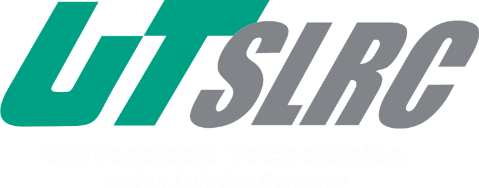 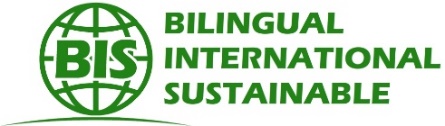 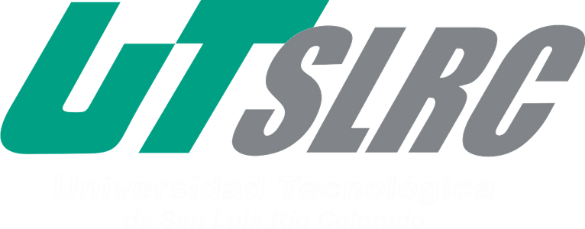 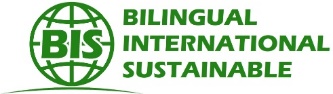 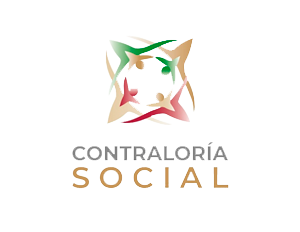 Avenida Jalisco y calle 59 S/NColonia progresoSan Luis Río Colorado, SonoraResponsable de CS: Ing. Filiberto Quintero LópezTeléfono: 653-51-8-51-46 ext 107planeación@utslrc.edu.mx¿Qué es Contraloría Social? Según el artículo 69 de la ley general de desarrollo social la Contraloría Social se define como “el mecanismo de los beneficiarios, de manera organizada, para verificar el cumplimiento de las metas y la correcta aplicación de los recursos públicos asignados a los programas de desarrollo social” . Ing. Filiberto Quintero LópezAvenida Jalisco y Calle 59 S/NColonia ProgresoSan Luis Río Colorado, SonoraTeléfono: 653 51 8 51 46 ext 107planeación@utslrc.edu.mxDIRECCIÓN GENERAL DE UNIVERSIDADES TECNOLÓGICAS Y POLITÉCNICAS¿Qué es Contraloría Social? Según el artículo 69 de la ley general de desarrollo social la Contraloría Social se define como “el mecanismo de los beneficiarios, de manera organizada, para verificar el cumplimiento de las metas y la correcta aplicación de los recursos públicos asignados a los programas de desarrollo social” . Ing. Filiberto Quintero LópezAvenida Jalisco y Calle 59 S/NColonia ProgresoSan Luis Río Colorado, SonoraTeléfono: 653 51 8 51 46 ext 107planeación@utslrc.edu.mxDIRECCIÓN GENERAL DE UNIVERSIDADES TECNOLÓGICAS Y POLITÉCNICAS